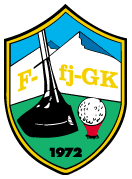 		Verksamhetsberättelse Damer 2022Vi startade upp årets säsong med träning på rangen med Ubbes fina engagemang och tips. Vilket vi uppskattar väldigt mycket.Vi körde sen igång sommarens Damgolf som hade ett varierat antal damer som deltog. Tre nya damer har börjat så nu blev det nästan en fördubbling på Damgolfen vilket känns inspirerande!Har en förhoppning att det kommer några fler till nästa säsong.Damtouren i Härjedalen var lagd i augusti och där deltog bara en från vår klubb. Nästa år är det vi som arrangerar denna tävling.Bäst Ladies 2022 var i Åre GK och totalt 11 lag hade anmält sig. Vi hade två lag Funäsflickor och Fjällflickor. Funäsflickor spelade väl och tog hem en 2:a plats. Fjällflickorna blev 8.a och slog Hedebrudarna.Vi deltog även i år i Korpgolfen med två lag där ett av lagen gick till Finalspel men blev då 3:a.Vi har haft en fin golfsäsong och hoppas på det även kommande sommar.Damkommittén genom Eva Dahlgren